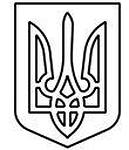 УКРАЇНАМІНІСТЕРСТВО ОСВІТИ І НАУКИ УКРАЇНИВІДДІЛ ОСВІТИ ГЕНІЧЕСЬКОЇ РАЙОННОЇ ДЕРЖАВНОЇ АДМІНІСТРАЦІЇПАРТИЗАНСЬКА ЗАГАЛЬНООСВІТНЯ ШКОЛА І-ІІІ СТУПЕНІВНАКАЗ11.04.2018   № 88Про визначення державної підсумковоїатестації в 9-х класах з предмета за виборомВідповідно  до листа МОН України №1/9-66 від 31 січня 2018 року «Про  організоване завершення 2017-2018 н.р. та особливості проведення ДПА у закладах загальної середньої освіти»., Відповідно до частини 3 статті 16 Закону України «Про загальну середню освіту» структуру навчального року встановлює заклад загальної середньої освіти. Державна підсумкова атестація (далі - ДПА) в 2017/2018 навчальному році у закладах загальної середньої освіти здійснюється відповідно до частини 8 статті 12 Закону України «Про освіту»,Положення про державну підсумкову атестацію учнів (вихованців) у системі загальної середньої освіти, затвердженого наказом Міністерства освіти і науки України від 30 грудня 2014 року № 1547, зареєстрованого в Міністерстві юстиції України 14 лютого 2015, року за № 157/26602, та підпунктів 1, 3, 4, 5 пункту 2 наказу Міністерства освіти і науки України від 31 липня 2017 р. № 1103 «Деякі питання проведення в 2018 році зовнішнього незалежного оцінювання результатів навчання, здобутих на основі повної загальної середньої освіти», зареєстрованого в Міністерстві юстиції України 16 серпня 2017 року за № 1014/30882, із змінами, наказу директора школи від 01.02.2018 року № 31 «Про організоване завершення 2017-2018 н.р. та особливості проведення ДПА у школі»,листа МОН України №1/9 – 185 від 27.03.2018 року  щодо проведення державної підсумкової атестації у закладах загальної середньої освіти в 2017/2018 навчальному році , рішення педагогічної ради від 01.02.2018  протокол № 3 про затвердження третього предмету ДПА здобувачів базової середньої освіти в 2017-2018 н.р. - біологіяНАКАЗУЮ:Визначити державну підсумкову атестацію для здобувачів базової середньої освіти з предмету за вибором – біологія.Вчителям біології Патріхалка Т.Ф.,Мироненко Н.М. : Підготувати завдання для державної підсумкової атестації в 9-х класах,обговорити на засіданні ШМО та подати на затвердження в окремих конвертах до 13.04.2018 року Розпочати підготовку учнів до ДПА з біології.Заступнику директора з НВР Азмєєвій С.Е., керівнику методичного об’єднання вчителів природничо-математично-технологічного циклу Баімовій А.С., практичному психологу Абкелямовій Е.Ш.: надати методичну допомогу у підборі завдань для державної підсумкової атестації з біології  в 9-х класах. Класним  керівникам 9-х класів Мироненко Н.М., Баімовій А.С., до 14.04.2018 року довести цей наказ до відома учнів та батьків. Контроль за виконанням даного наказу покласти на заступника директора з НВР Азмєєву С.Е. Директор школи:                                                  Л.С.ЗінченкоЗ наказом ознайомлені:С.Е.АзмєєваА.С.БаімоваН.М.МитроненкоТ.Ф.ПатріхалкаЕ.Ш.Абкелямова